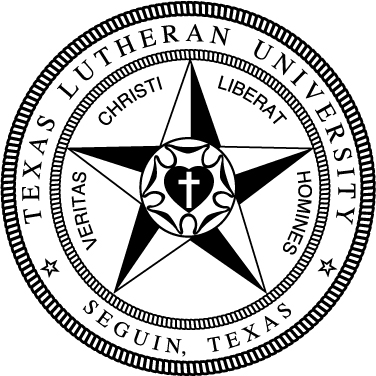 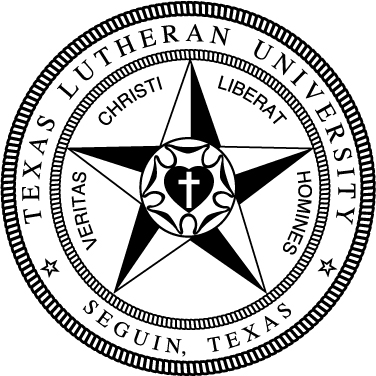 90General EducationGeneral EducationGeneral EducationGeneral EducationGeneral EducationGeneral EducationTake the following Foundation requirements (18 hrs):Take the following Foundation requirements (18 hrs):Take the following Foundation requirements (18 hrs):Take the following Foundation requirements (18 hrs):Take the following Foundation requirements (18 hrs):Take the following Foundation requirements (18 hrs):Basic Quantitative LiteracyBasic Quantitative LiteracyBasic Quantitative LiteracyBasic Quantitative LiteracyBasic Quantitative LiteracyBasic Quantitative LiteracyMATH130 College Math or higherMATH130 College Math or higherMATH130 College Math or higherMATH130 College Math or higherMATH130 College Math or higherCritical Critical Critical Critical Critical Critical FREX134 Exploring the Arts & SciencesFREX134 Exploring the Arts & SciencesFREX134 Exploring the Arts & SciencesFREX134 Exploring the Arts & SciencesFREX134 Exploring the Arts & SciencesEngaging Faith TraditionsEngaging Faith TraditionsEngaging Faith TraditionsEngaging Faith TraditionsEngaging Faith TraditionsEngaging Faith TraditionsTHEO133 Intro to TheologyTHEO133 Intro to TheologyTHEO133 Intro to TheologyTHEO133 Intro to TheologyTHEO133 Intro to TheologyModern LanguageModern LanguageModern LanguageModern LanguageModern LanguageModern LanguageForeign language at 131 level or higher *Foreign language at 131 level or higher *Foreign language at 131 level or higher *Foreign language at 131 level or higher *Foreign language at 131 level or higher *Written CommunicationWritten CommunicationWritten CommunicationWritten CommunicationWritten CommunicationWritten CommunicationCOMP131 Composition ICOMP131 Composition ICOMP131 Composition ICOMP131 Composition ICOMP131 Composition ICOMP132 Composition IICOMP132 Composition IICOMP132 Composition IICOMP132 Composition IICOMP132 Composition II* The language requirement can also be met by a study abroad     program lasting 4 weeks.* The language requirement can also be met by a study abroad     program lasting 4 weeks.* The language requirement can also be met by a study abroad     program lasting 4 weeks.* The language requirement can also be met by a study abroad     program lasting 4 weeks.* The language requirement can also be met by a study abroad     program lasting 4 weeks.* The language requirement can also be met by a study abroad     program lasting 4 weeks.Take the following Distribution requirements (24 hrs):Take the following Distribution requirements (24 hrs):Take the following Distribution requirements (24 hrs):Take the following Distribution requirements (24 hrs):Take the following Distribution requirements (24 hrs):Take the following Distribution requirements (24 hrs):Arts 6 hrs Arts 6 hrs Arts 6 hrs Arts 6 hrs Arts 6 hrs Arts 6 hrs √MUSI 131 Music Theory IMUSI 131 Music Theory IMUSI 131 Music Theory IMUSI 131 Music Theory IMUSI 131 Music Theory I√MUSI 132 Music Theory IIMUSI 132 Music Theory IIMUSI 132 Music Theory IIMUSI 132 Music Theory IIMUSI 132 Music Theory IIHumanities 12 hrs (no more than 2 courses/ discipline)Humanities 12 hrs (no more than 2 courses/ discipline)Humanities 12 hrs (no more than 2 courses/ discipline)Humanities 12 hrs (no more than 2 courses/ discipline)Humanities 12 hrs (no more than 2 courses/ discipline)Humanities 12 hrs (no more than 2 courses/ discipline)Natural Sciences & Math 6 hrs (1 crs w/lab)Natural Sciences & Math 6 hrs (1 crs w/lab)Natural Sciences & Math 6 hrs (1 crs w/lab)Natural Sciences & Math 6 hrs (1 crs w/lab)Natural Sciences & Math 6 hrs (1 crs w/lab)Natural Sciences & Math 6 hrs (1 crs w/lab)Social Sciences 6 hrsSocial Sciences 6 hrsSocial Sciences 6 hrsSocial Sciences 6 hrsSocial Sciences 6 hrsSocial Sciences 6 hrsComplete the following Competencies:Complete the following Competencies:Complete the following Competencies:Complete the following Competencies:Complete the following Competencies:Complete the following Competencies:3 Critical Thinking Courses (T)3 Critical Thinking Courses (T)3 Critical Thinking Courses (T)3 Engaged Citizenship Courses (Z)3 Engaged Citizenship Courses (Z)3 Engaged Citizenship Courses (Z)2 Communication Courses (C)2 Communication Courses (C)2 Communication Courses (C)1 Ethics Course (E)1 Ethics Course (E)1 Ethics Course (E)Music (33 hrs)Music (33 hrs)Music (33 hrs)Music (33 hrs)Music (33 hrs)Music (33 hrs)MUSI 100 Recital Attendance each semester enrolledMUSI 100 Recital Attendance each semester enrolledMUSI 100 Recital Attendance each semester enrolledMUSI 100 Recital Attendance each semester enrolledMUSI 100 Recital Attendance each semester enrolledMUSI 111 Ear-Training and Sight-Singing IMUSI 111 Ear-Training and Sight-Singing IMUSI 111 Ear-Training and Sight-Singing IMUSI 111 Ear-Training and Sight-Singing IMUSI 111 Ear-Training and Sight-Singing IMUSI 112 Ear-Training and Sight-Singing IIMUSI 112 Ear-Training and Sight-Singing IIMUSI 112 Ear-Training and Sight-Singing IIMUSI 112 Ear-Training and Sight-Singing IIMUSI 112 Ear-Training and Sight-Singing IIMUSI 131 Music Theory IMUSI 131 Music Theory IMUSI 131 Music Theory IMUSI 131 Music Theory IMUSI 131 Music Theory IMUSI 132 Music Theory IIMUSI 132 Music Theory IIMUSI 132 Music Theory IIMUSI 132 Music Theory IIMUSI 132 Music Theory IIMUSI 211 Ear-Training and Sight-Singing IIIMUSI 211 Ear-Training and Sight-Singing IIIMUSI 211 Ear-Training and Sight-Singing IIIMUSI 211 Ear-Training and Sight-Singing IIIMUSI 211 Ear-Training and Sight-Singing IIIMUSI 212 Ear-Training and Sight-Singing IVMUSI 212 Ear-Training and Sight-Singing IVMUSI 212 Ear-Training and Sight-Singing IVMUSI 212 Ear-Training and Sight-Singing IVMUSI 212 Ear-Training and Sight-Singing IVMUSI 231 Music theory IIIMUSI 231 Music theory IIIMUSI 231 Music theory IIIMUSI 231 Music theory IIIMUSI 231 Music theory IIIMUSI 232 Music Theory IVMUSI 232 Music Theory IVMUSI 232 Music Theory IVMUSI 232 Music Theory IVMUSI 232 Music Theory IVMUSI 235 Musical Style & LiteratureMUSI 235 Musical Style & LiteratureMUSI 235 Musical Style & LiteratureMUSI 235 Musical Style & LiteratureMUSI 235 Musical Style & LiteratureMUSI 327 Conducting IMUSI 327 Conducting IMUSI 327 Conducting IMUSI 327 Conducting IMUSI 327 Conducting IMUSI 401 Senior Capstone RecitalMUSI 401 Senior Capstone RecitalMUSI 401 Senior Capstone RecitalMUSI 401 Senior Capstone RecitalMUSI 401 Senior Capstone RecitalMUED 472 or any MUSI 300 or aboveMUED 472 or any MUSI 300 or aboveMUED 472 or any MUSI 300 or aboveMUED 472 or any MUSI 300 or aboveMUED 472 or any MUSI 300 or aboveApplied MusicApplied MusicApplied MusicApplied MusicApplied MusicApplied MusicAMU_ 111pAMU_ 111pAMU_ 112pAMU_ 211pAMU_ 211pAMU_ 212pAMU_ 311pAMU_ 311pAMU_ 312pAMU_ 411pAMU_ 411pAMU_ 412pEnsemble participation required each semester: 1 semester enrolled in MUSI 114, 117, or 118; remaining semesters enrolled in MUSI 104, 107, or 108.Ensemble participation required each semester: 1 semester enrolled in MUSI 114, 117, or 118; remaining semesters enrolled in MUSI 104, 107, or 108.Ensemble participation required each semester: 1 semester enrolled in MUSI 114, 117, or 118; remaining semesters enrolled in MUSI 104, 107, or 108.Ensemble participation required each semester: 1 semester enrolled in MUSI 114, 117, or 118; remaining semesters enrolled in MUSI 104, 107, or 108.Ensemble participation required each semester: 1 semester enrolled in MUSI 114, 117, or 118; remaining semesters enrolled in MUSI 104, 107, or 108.Enrollment in piano study AMUP 111s, AMUP 112s, and, if necessary, continued registration in 0-credit piano lessons (e.g. AMUP 201s, 202s) until proficiency is completed.Enrollment in piano study AMUP 111s, AMUP 112s, and, if necessary, continued registration in 0-credit piano lessons (e.g. AMUP 201s, 202s) until proficiency is completed.Enrollment in piano study AMUP 111s, AMUP 112s, and, if necessary, continued registration in 0-credit piano lessons (e.g. AMUP 201s, 202s) until proficiency is completed.Enrollment in piano study AMUP 111s, AMUP 112s, and, if necessary, continued registration in 0-credit piano lessons (e.g. AMUP 201s, 202s) until proficiency is completed.Enrollment in piano study AMUP 111s, AMUP 112s, and, if necessary, continued registration in 0-credit piano lessons (e.g. AMUP 201s, 202s) until proficiency is completed.Supporting Coursework (15 hrs)Supporting Coursework (15 hrs)Supporting Coursework (15 hrs)Supporting Coursework (15 hrs)Supporting Coursework (15 hrs)Supporting Coursework (15 hrs)MUSI 375 or 376 History of Western Music I or IIMUSI 375 or 376 History of Western Music I or IIMUSI 375 or 376 History of Western Music I or IIMUSI 375 or 376 History of Western Music I or IIMUSI 375 or 376 History of Western Music I or II3 hrs of either visual arts or dramatic media3 hrs of either visual arts or dramatic media3 hrs of either visual arts or dramatic media3 hrs of either visual arts or dramatic media3 hrs of either visual arts or dramatic media3 hrs of either visual arts or dramatic media9 hrs to be determined by advisor9 hrs to be determined by advisor9 hrs to be determined by advisor9 hrs to be determined by advisor9 hrs to be determined by advisor9 hrs to be determined by advisorElectives  or minor to total 124 hrsElectives  or minor to total 124 hrsElectives  or minor to total 124 hrsElectives  or minor to total 124 hrsElectives  or minor to total 124 hrsElectives  or minor to total 124 hrsReflective Modules (3)Reflective Modules (3)Reflective Modules (3)Reflective Modules (3)Reflective Modules (3)Reflective Modules (3)